Во 2 младшей группе впервые прошло занятие с использованием ИКТ оборудования на тему: «Как звери готовятся к зиме».Во время занятия ребята оказались в зимнем лесу, где им на пути встречались дикие животные. Дети узнали о том, как лесные звери подготавливаются к зиме, например,  заяц - меняет серую шубку на белую, медведь - строит берлогу. В процессе занятия были  использованы игровые приемы: вхождение в воображаемую ситуацию, игровая мотивация, побуждение к действию, логические приемы: сравнение. В ходе всего занятия были созданы проблемные ситуации, где детям было необходимо показать свои знания. Использование физминутки помогло детям отдохнуть, развлечься и снять напряжение. Ребята были очень заинтересованы, внимательны и хорошо отвечали на поставленные вопросы.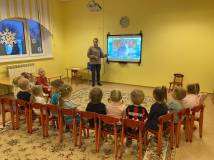 